      ПроектҠАРАР                                                              	      ПОСТАНОВЛЕНИЕ«          »                      2019 й.              №                                      «           »                        2019 г.           О межведомственной комиссии по проверке установленных передвижных аттракционов в парках культуры и отдыха, на торговых площадках на территории городского поселения город Баймак муниципального района Баймакский район Республики Башкортостан.      В соответствии с письмом Правительства  Республики Башкортостан от 01.05.2019г. № 2-1-499-2411-П, во исполнение требований технического регламента № 038/2016 «О безопасности аттракционов» с целью обеспечения безопасности, жизни и здоровья граждан Администрация городского поселения город Баймак муниципального района Баймакский район Республики Башкортостан постановляет:1.Создать межведомственную комиссию по проверке установленных передвижных аттракционов  и другой техники в парках культуры и отдыха, на торговых площадках на территории городского поселения город Баймак муниципального района Баймакский район Республики Башкортостан.2.Утвердить состав межведомственной комиссии по проверке установленных передвижных аттракционов  и другой техники в парках культуры и отдыха, на торговых площадках на территории городского поселения город Баймак муниципального района Баймакский район Республики Башкортостан (приложение 1).3. Утвердить Положение о межведомственной комиссии по проверке установленных передвижных аттракционов  и другой техники в парках культуры и отдыха, на торговых площадках на территории городского поселения город Баймак муниципального района Баймакский район Республики Башкортостан (приложение 2).4. Межведомственной комиссии организовать работу по проверке установленных передвижных аттракционов  и другой техники в парках культуры и отдыха, на торговых площадках на территории городского поселения город Баймак муниципального района Баймакский район Республики Башкортостан  .       По результатам проверки  представлять акты проверок правомерности установок, наличие согласования мест установки, схемы их размещения и информирование инспекции по надзору и техническим состоянием самоходных машин и других видов техники. При неисправном техническом состоянии аттракционов и другой техники, представляющем угрозу жизни и здоровью граждан, а также при отсутствии установленных документации и имущества, комиссии во взаимодействии с органами государственной власти, органами местного самоуправления временно приостанавливать их работу до устранения вскрытых недостатков. Комиссии осуществлять приостановку работы вышеупомянутой техники с обязательным письменным обоснованием и представлением его в Администрацию городского поселения город Баймак муниципального района Баймакский район Республики Башкортостан . 5. Администрации городского поселения город Баймак муниципального района Баймакский район разместить настоящее постановление на официальном сайте Администрации городского поселения город Баймак муниципального района Баймакский район Республики Башкортостан в сети «Интернет». 6. Контроль за исполнением настоящего Постановления оставляю за собой.            Глава Администрации                                    Х.Г.БулатовПриложение №1к Постановлению главы Администрациигородского поселения город Баймак муниципального района Баймакскийрайон Республики Башкортостан №       от                    .2019г.
       Состав межведомственной комиссии по проверке установленных передвижных аттракционов в парках культуры и отдыха, на торговых площадках на территории городского поселения город Баймак муниципального района Баймакский район Республики БашкортостанПредседатель комиссии:  Халитов Д.Д.- заместитель главы по строительству и ЖКХ Администрации МР Баймакский район (по согласованию);Заместитель председателя комиссии:    Байрамгулов Б.М.- начальник Инспекции гостехнадзора по МР Баймакский район и ГП г.Баймак МР Баймакский район  (по согласованию);Секретарь комиссии:     Асылова Г.М.-  заведующий сектором по торговле и муниципальной поддержке предпринимателей Администрации МР Баймакский район (по согласованию);Члены комиссии:      Яркинбаев С.Р.- заместитель главы Администрации ГП г.Баймак МР Баймакский район;       Ягафаров Ю.А.- Заведующий сектором по делам гражданской обороны и чрезвычайным ситуациям Администрации МР Баймакский район (по согласованию);       Саитов А.У.- директор МУП  «Парк культуры и отдыха им.С.Юлаева  г. Баймак» МР    Баймакский район;      Хамитов И.Х.-старший дознаватель   Баймакского межрайонного отдела надзорной деятельности и профилактической работы ГУ МЧС России (по согласованию);      Муратов Ф.А.- заместитель начальника полиции по общественной безопасности МВД России по Баймакскому району (по согласованию).Приложение №2к Постановлению главы Администрациигородского поселения город Баймак муниципального района Баймакскийрайон Республики Башкортостан №       от                    .2019г.      Положение о межведомственной комиссии по проверке установленных передвижных аттракционов в парках культуры и отдыха, на торговых площадках на территории городского поселения город Баймак муниципального района Баймакский район Республики Башкортостан1. Общие положения1.1. Настоящее Положение определяет порядок работы межведомственной комиссии по проверке установленных передвижных аттракционов  и другой техники в парках культуры и отдыха, на торговых площадках на территории городского поселения город Баймак муниципального района Баймакский район Республики Башкортостан, (далее-межведомственная комиссия).1.2. В своей деятельности межведомственная комиссия  руководствуется законами Российской Федерации и Республики Башкортостан,  техническим регламентом Евразийского экономического союза «О безопасности аттракционов ( ТР ЕАЭС 038/2016, а также настоящим Положением.1.3. Межведомственная комиссия  организует свою работу во взаимодействии с органами государственной власти, органами местного самоуправления городского поселения г.Баймак муниципального района Баймакский район Республики Башкортостан, а также организациями, деятельность которых направлена на надзор и контроль за законностью установки передвижной аттракционной и другой техники в парках культуры и отдыха, торговых площадках. 1.4. Комиссия является коллегиальным совещательным органом.
 Задача комиссии:1.Проведение комиссионной проверки  установленных на территории городского поселения г.Баймак муниципального района Баймакский район Республики Башкортостан передвижных аттракционов  и другой техники в парках культуры и отдыха, на торговых площадках, в местах массового отдыха граждан, (определение  правомерности установок, наличие согласования мест установки и схемы их размещения).2.Ежегодная проверка готовности к работе в весенне-летнем сезоне передвижной аттракционной и другой техники, устанавливаемой на территории городского поселения г.Баймак муниципального района Баймакский район Республики Башкортостан, с обязательным составлением актов о готовности  к работе и законности допуска передвижной аттракционной и другой техники к эксплуатации в весенне-летнем сезоне.3. Полномочия комиссии3.1. Запрашивать и получать в пределах компетенции в установленном порядке необходимую информацию для работы комиссии у государственных, муниципальных органов, руководителей парковых зон и мест массового отдыха граждан, организаций, юридических лиц и граждан, осуществляющих предпринимательскую деятельность без образования юридического лица (далее - индивидуальные предприниматели), заинтересованных в размещении и эксплуатации передвижной аттракционной и другой техники на территории городского поселения г.Баймак муниципального района Баймакский район Республики Башкортостан.3.2. Заслушивать на заседаниях комиссии доклады уполномоченных представителей органов государственной власти, местного самоуправления и организаций, осуществляющих деятельность на территории городского поселения г.Баймак муниципального района Баймакский район Республики Башкортостан, по вопросам, входящим в компетенцию комиссии.3.3. Вносить главе Администрации ГП г.Баймак муниципального района Баймакский район предложения по вопросам, входящим в компетенцию комиссии.3.4. Принимать в пределах своей компетенции решения, необходимые для организации, координации и совершенствования взаимодействия органов местного самоуправления с юридическими лицами и индивидуальными предпринимателями в области эксплуатации передвижной аттракционной и другой техники, устанавливаемой на территории городского поселения г.Баймак муниципального района Баймакский район . 3.5. Вносить предложения главе Администрации ГП г.Баймак муниципального района Баймакский район о необходимости временной приостановки передвижной аттракционной и другой техники, устанавливаемой на территории  городского поселения г.Баймак муниципального района Баймакский район Республики Башкортостан.      В безотлагательных случаях, угрожающих жизни и здоровью граждан, принимать самостоятельные решения о приостановке передвижной аттракционной и другой техники с письменным докладом главе Администрации ГП г.Баймак муниципального района Баймакский район.       Работа комиссии по приостановке передвижной аттракционной и другой техники должна осуществляться с обязательным участием в ней инспектора Государственной инспекции по надзору за техническим состоянием самоходных машин и других видов техники Республики Башкортостан и органов местного самоуправления. По результатам проверки (приостановки работы техники) комиссия должна составить акт и представить его в Администрацию городского поселения г.Баймак муниципального района Баймакский район для дальнейшего принятия решения по данному вопросу.3.6. Участие в пределах компетенции в рассмотрении дел об административных правонарушениях, выявленных при эксплуатации передвижной аттракционной и другой техники на территории городского поселения г.Баймак муниципального района Баймакский район Республики Башкортостан.
4. Организация работы комиссии4.1. Состав комиссии утверждается главой Администрации городского поселения г.Баймак муниципального района Баймакский район.4.2. Комиссия состоит из:председателя комиссии;заместителя председателя комиссии;секретаря комиссии;членов комиссии.4.3. Комиссию возглавляет председатель, который несет персональную ответственность за ее работу.4.4. В период отсутствия председателя комиссии его обязанности исполняет заместитель председателя комиссии по поручению председателя комиссии. 4.4.1 Основной формой работы комиссии является заседание. Заседания комиссии проводятся не реже двух раз в год в соответствии с планом работы, утвержденным председателем комиссии.4.4.2. При необходимости могут проводиться внеочередные заседания комиссии.4.4.3. Заседание комиссии считается правомочным, если на нем присутствует более половины от состава комиссии.4.4.4. Дату, повестку дня заседания и порядок его проведения утверждает председатель комиссии.4.5. Решение комиссии оформляется в форме протокола, который подписывается секретарем комиссии и утверждается председателем комиссии.4.5.1. Решения принимаются простым большинством голосов присутствующих на заседании членов комиссии путем открытого голосования. В случае равенства голосов голос председательствующего на заседании комиссии является решающим.4.6. В промежутках между заседаниями комиссии текущую работу осуществляет секретарь комиссии.4.7. Секретарь комиссии:4.7.1. Формирует план работы комиссии на основе предложений членов комиссии и представляет его на утверждение председателю комиссии.4.7.2. Участвует в подготовке вопросов на заседания комиссии и осуществляет необходимые меры по выполнению ее решений.4.7.3. В случае отсутствия секретаря комиссии председательствующий определяет одного из членов комиссии для ведения протокола.4.8. Подготовленные к рассмотрению на заседании комиссии материалы секретарь комиссии представляет членам комиссии не позднее чем за три дня до заседания.4.9. Организационно-техническое обеспечение деятельности комиссии осуществляется Администрацией городского поселения город Баймак муниципального района Баймакский район.
5. Обязанности и права членов комиссии5.1. Члены комиссии участвуют в работе заседаний и совещаний по проблемам, связанным с размещением, эксплуатацией передвижной аттракционной и другой техники в городе, а также обеспечением безопасности граждан, с целью выработки соответствующих решений и профилактических мер.5.2. Члены комиссии имеют право:5.2.1. Вносить предложения по вопросам, отнесенным к компетенции комиссии.5.2.2. Участвовать в обсуждении и подготовке решений комиссии.5.2.3. Излагать в письменном виде свое несогласие по поводу принятых комиссией решений.5.3. Члены комиссии не имеют права делегировать свои полномочия иным лицам. В случае отсутствия на заседании члены комиссии излагают свое мнение по рассматриваемому вопросу в письменном виде.5.4. Члены комиссии обладают равными правами при обсуждении рассматриваемых на заседании вопросов.БАШҠОРТОСТАН РЕСПУБЛИКАҺЫБАЙМАҠ РАЙОНЫМУНИЦИПАЛЬ РАЙОНЫНЫҢБАЙМАК ҠАЛАҺЫҠАЛА БИЛӘМӘҺЕХАКИМИӘТЕ453630, БР, Баймаҡ ҡалаһы, М.Горький урамы, 26тел.:/факс 2-22-49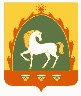 РЕСПУБЛИКА БАШКОРТОСТАНАДМИНИСТРАЦИЯГОРОДСКОГО ПОСЕЛЕНИЯГОРОД БАЙМАКМУНИЦИПАЛЬНОГО РАЙОНАБАЙМАКСКИЙ РАЙОН453630, РБ, г. Баймак, ул.М.Горького, 26Тел/факс2-22-49